2017/2018 н.р.Діти з особливими освітніми потребамиТипові навчальні плани9-10 класиМІНІСТЕРСТВО ОСВІТИ І НАУКИ УКРАЇНИНАКАЗвід 9 квітня 2015 року N 416Про внесення змін до наказу Міністерства освіти і науки України від 26.08.2008 N 778З метою приведення у відповідність до Державних санітарних норм та правил "Гігієнічні вимоги до улаштування, утримання і режиму спеціальних загальноосвітніх шкіл (шкіл-інтернатів) для дітей, які потребують корекції фізичного та (або) розумового розвитку, та навчально-реабілітаційних центрів", затверджених наказом Міністерства охорони здоров'я України від 20.02.2013 N 144 (Правила N 144), зареєстрованим у Міністерстві юстиції України 14 березня 2013 р. за N 410/22942, наказую:1. Внести зміни у додатки до наказу Міністерства освіти і науки України від 26.08.2008 N 778 "Про затвердження Типових навчальних планів спеціальних загальноосвітніх навчальних закладів (II ступінь) для дітей, які потребують корекції фізичного та (або) розумового розвитку", виклавши їх у редакції згідно з додатками 1 - 17.2. Департаментам (управлінням) освіти і науки обласних та Київської міської державних адміністрацій довести цей наказ до керівників спеціальних загальноосвітніх навчальних закладів.3. Управлінню зв'язків з громадськістю та забезпечення діяльності Міністра (патронатній службі) (Загоруйко Ю. А.) зробити відмітку у справах архіву.4. Контроль за виконанням наказу залишаю за собою.Додаток 1
до наказу Міністерства освіти і науки
09.04.2015 N 416Типовий навчальний план спеціальних загальноосвітніх навчальних закладів II ступеня для глухих дітей з навчанням українською мовою
* Корекційно-розвиткові заняття не враховуються при визначенні гранично допустимого навантаження учнів.Додаток 2
до наказу Міністерства освіти і науки
09.04.2015 N 416Типовий навчальний план спеціальних загальноосвітніх навчальних закладів II ступеня для глухих дітей з навчанням російською мовою
* Корекційно-розвиткові заняття не враховуються при визначенні гранично допустимого навантаження учнів.Додаток 3
до наказу Міністерства освіти і науки
09.04.2015 N 416Типовий навчальний план спеціальних загальноосвітніх навчальних закладів II ступеня для дітей із складними вадами розвитку
(глухих, із зниженим слухом у поєднанні з розумовою відсталістю)
* Корекційно-розвиткові заняття не враховуються при визначенні гранично допустимого навантаження учнів.Додаток 4
до наказу Міністерства освіти і науки
09.04.2015 N 416Типовий навчальний план спеціальних загальноосвітніх навчальних закладів II ступеня для дітей із зниженим слухом з навчанням українською мовою
* Корекційно-розвиткові заняття не враховуються при визначенні гранично допустимого навантаження учнів.Додаток 5
до наказу Міністерства освіти і науки
09.04.2015 N 416Типовий навчальний план спеціальних загальноосвітніх навчальних закладів II ступеня для дітей із зниженим слухом з навчанням російською мовою
* Корекційно-розвиткові заняття не враховуються при визначенні гранично допустимого навантаження учнів.Додаток 6
до наказу Міністерства освіти і науки
09.04.2015 N 416Типовий навчальний план спеціальних загальноосвітніх навчальних закладів II ступеня для дітей сліпих та зі зниженим зором з навчанням українською мовою
* Корекційно-розвиткові заняття не враховуються при визначенні гранично допустимого навантаження учнів.** для сліпих дітей.Додаток 7
до наказу Міністерства освіти і науки
09.04.2015 N 416Типовий навчальний план спеціальних загальноосвітніх навчальних закладів II ступеня для дітей сліпих та зі зниженим зором з навчанням російською мовою__________
* Корекційно-розвиткові заняття не враховуються при визначенні гранично допустимого навантаження учнів.** для сліпих дітей.Додаток 8
до наказу Міністерства освіти і науки
09.04.2015 N 416Типовий навчальний план спеціальних загальноосвітніх навчальних закладів II ступеня для дітей із складними вадами розвитку
(сліпих, із зниженим зором у поєднанні з розумовою відсталістю)
* Рельєфне малювання у сліпих дітей.** Корекційно-розвиткові заняття не враховуються при визначенні гранично допустимого навантаження учнів.*** У сліпих дітей.Додаток 9
до наказу Міністерства освіти і науки
09.04.2015 N 416Типовий навчальний план спеціальних загальноосвітніх навчальних закладів II ступеня для розумово відсталих дітей з навчанням українською мовою
* Корекційно-розвиткові заняття не враховуються при визначенні гранично допустимого навантаження учнів.Додаток 10
до наказу Міністерства освіти і науки
09.04.2015 N 416Типовий навчальний план спеціальних загальноосвітніх навчальних закладів II ступеня для розумово відсталих дітей з навчанням російською мовою
* Корекційно-розвиткові заняття не враховуються при визначенні гранично допустимого навантаження учнів.Додаток 11
до наказу Міністерства освіти і науки
09.04.2015 N 416Типовий навчальний план спеціальних загальноосвітніх навчальних закладів II ступеня для дітей з тяжкими порушеннями мовлення з навчанням українською мовою
* Корекційно-розвиткові заняття не враховуються при визначенні гранично допустимого навантаження учнів.Додаток 12
до наказу Міністерства освіти і науки
09.04.2015 N 416Типовий навчальний план спеціальних загальноосвітніх навчальних закладів II ступеня для дітей з тяжкими порушеннями мовлення з навчанням російською мовою
* Корекційно-розвиткові заняття не враховуються при визначенні гранично допустимого навантаження учнів.Додаток 13
до наказу Міністерства освіти і науки
09.04.2015 N 416Типовий навчальний план спеціальних загальноосвітніх навчальних закладів II ступеня для дітей з порушеннями опорно-рухового апарату з навчанням українською мовою
* Корекційно-розвиткові заняття не враховуються при визначенні гранично допустимого навантаження учнів.Додаток 14
до наказу Міністерства освіти і науки
09.04.2015 N 416Типовий навчальний план спеціальних загальноосвітніх навчальних закладів II ступеня для дітей з порушеннями опорно-рухового апарату з навчанням російською мовою
* Корекційно-розвиткові заняття не враховуються при визначенні гранично допустимого навантаження учнів.Додаток 15
до наказу Міністерства освіти і науки
09.04.2015 N 416Типовий навчальний план спеціальних загальноосвітніх навчальних закладів II ступеня для дітей з порушеннями опорно-рухового апарату у поєднанні з розумовою відсталістю з навчанням українською мовою
* Корекційно-розвиткові заняття не враховуються при визначенні гранично допустимого навантаження учнів.Додаток 16
до наказу Міністерства освіти і науки
09.04.2015 N 416Типовий навчальний план спеціальних загальноосвітніх навчальних закладів II ступеня для дітей із затримкою психічного розвитку з навчанням українською мовою
* Корекційно-розвиткові заняття не враховуються при визначенні гранично допустимого навантаження учнів.Додаток 17
до наказу Міністерства освіти і науки
09.04.2015 N 416Типовий навчальний план спеціальних загальноосвітніх навчальних закладів II ступеня для дітей із затримкою психічного розвитку з навчанням російською мовою
* Корекційно-розвиткові заняття не враховуються при визначенні гранично допустимого навантаження учнів.Конец формыНазва: Наказ від 09.04.2015 № 416 Про внесення змін до наказу Міністерства освіти і науки України від 26.08.2008 N 778
 
Орган, що видав: Міністерство освіти і науки України (2)Copyright © 2003-2017 document.UA. All rights reserved. При використанні матеріалів сайту наявність активного посилання на document.UA обов'язково. 
 RSS канали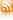 Заступник МіністраП. ПолянськийОсвітні галузіНавчальні предметиКількість годин на тиждень у класахКількість годин на тиждень у класахКількість годин на тиждень у класахКількість годин на тиждень у класахОсвітні галузіНавчальні предмети78910Мови і літературиУкраїнська мова5444Мови і літературиУкраїнська література3332Мови і літературиЗарубіжна література1111Мови і літературиУкраїнська жестова мова2222СуспільствознавствоІсторія України1111СуспільствознавствоВсесвітня історія1111СуспільствознавствоПравознавство
(практичний курс)--11Естетична культураОбразотворче мистецтво1---Естетична культураХудожня культура-111МатематикаМатематика----МатематикаАлгебра2222МатематикаГеометрія2222ПриродознавствоБіологія2222ПриродознавствоГеографія2222ПриродознавствоФізика-222ПриродознавствоХімія-222ТехнологіїТрудове навчання3333ТехнологіїІнформатика---1Здоров'я і фізична культураОснови здоров'я10,50,50,5Здоров'я і фізична культураФізична культура2222РазомРазом2830,531,531,5Корекційно-розвиткові заняття*Розвиток слухо-зоро-тактильного сприймання мовлення та формування вимови5544Корекційно-розвиткові заняття*Музично-ритмічні заняття1111Додатковий час на навчальні предмети, факультативи, індивідуальні заняття, консультаціїДодатковий час на навчальні предмети, факультативи, індивідуальні заняття, консультації21,50,50,5Гранично допустиме навчальне навантаження на учняГранично допустиме навчальне навантаження на учня30323232Директор департаментуЮ. Г. КононенкоОсвітні галузіНавчальні предметиКількість годин на тиждень у класахКількість годин на тиждень у класахКількість годин на тиждень у класахКількість годин на тиждень у класахОсвітні галузіНавчальні предмети78910Мови і літературиУкраїнська мова221,51,5Мови і літературиРосійська мова3222Мови і літературиУкраїнська література2222Мови і літературиЗарубіжна та російська література2222Мови і літературиУкраїнська жестова мова2222СуспільствознавствоІсторія України1111СуспільствознавствоВсесвітня історія1111СуспільствознавствоПравознавство
(практичний курс)--11Естетична культураОбразотворче мистецтво1---Естетична культураХудожня культура-111МатематикаМатематика----МатематикаАлгебра2222МатематикаГеометрія2222ПриродознавствоБіологія2222ПриродознавствоГеографія2222ПриродознавствоФізика-222ПриродознавствоХімія-222ТехнологіїТрудове навчання3333ТехнологіїІнформатика---1Здоров'я і фізична культураОснови здоров'я10,50,5-Здоров'я і фізична культураФізична культура2222РазомРазом2830,53131,5Корекційно-розвиткові заняття*Розвиток слухо-зоро-тактильного сприймання мовлення та формування вимови5544Корекційно-розвиткові заняття*Музично-ритмічні заняття1111Додатковий час на навчальні предмети, факультативи, індивідуальні заняття, консультаціїДодатковий час на навчальні предмети, факультативи, індивідуальні заняття, консультації21,510,5Гранично допустиме навчальне навантаження на учняГранично допустиме навчальне навантаження на учня30323232Директор департаментуЮ. Г. КононенкоОсвітні галузіНавчальні предметиКількість годин на тиждень у класахКількість годин на тиждень у класахКількість годин на тиждень у класахКількість годин на тиждень у класахКількість годин на тиждень у класахОсвітні галузіНавчальні предмети478910Мови і літературиУкраїнська мова і література77777Мови і літературиУкраїнська жестова мова22222СуспільствознавствоЯ і Україна1----СуспільствознавствоІсторія України-2222Естетична культураОбразотворче мистецтво11--МатематикаМатематика45555ПриродознавствоПриродознавство-222-ПриродознавствоФізика і хімія в побуті-222-ТехнологіїПредметно-практичне навчання4----ТехнологіїТрудове навчання-68812Здоров'я і фізична культураОснови здоров'я0,50,50,50,50,5Здоров'я і фізична культураФізична культура22222РазомРазом21,529,530,530,530,5Корекційно-розвиткові заняття*Розвиток слухо-зоро-тактильного сприймання мовлення та формування вимови95533Корекційно-розвиткові заняття*Музично-ритмічні заняття21111Корекційно-розвиткові заняття*Соціально-побутове орієнтування-222-Додатковий час на навчальні предмети, індивідуальні заняття, консультаціїДодатковий час на навчальні предмети, індивідуальні заняття, консультації0,50,51,51,51,5Гранично допустиме навчальне навантаження на учняГранично допустиме навчальне навантаження на учня2230323232Директор департаментуЮ. Г. КононенкоОсвітні галузіНавчальні предметиКількість годин на тиждень у класахКількість годин на тиждень у класахКількість годин на тиждень у класахКількість годин на тиждень у класахОсвітні галузіНавчальні предмети78910Мови і літературиУкраїнська мова4443Мови і літературиУкраїнська література3333Мови і літературиІноземна мова2222Мови і літературиУкраїнська жестова мова1111Мови і літературиЗарубіжна література1111СуспільствознавствоІсторія України1111СуспільствознавствоВсесвітня історія1111СуспільствознавствоПравознавство
(практичний курс)--11Естетична культураОбразотворче мистецтво1---Естетична культураХудожня культура-111МатематикаМатематика---МатематикаАлгебра2222МатематикаГеометрія2222ПриродознавствоПриродознавство----ПриродознавствоБіологія2222ПриродознавствоГеографія2222ПриродознавствоФізика1222ПриродознавствоХімія1222ТехнологіїТрудове навчання221,51,5ТехнологіїІнформатика---1Здоров'я і фізична культураОснови здоров'я10,50,50,5Здоров'я і фізична культураФізична культура2222РазомРазом2930,53131Корекційно-розвиткові заняття*Розвиток слухового сприймання та формування вимови6633Корекційно-розвиткові заняття*Музично-ритмічні заняття1111Додатковий час на навчальні предмети, факультативи, індивідуальні заняття, консультаціїДодатковий час на навчальні предмети, факультативи, індивідуальні заняття, консультації11,511Гранично допустиме навчальне навантаження на учняГранично допустиме навчальне навантаження на учня30323232Директор департаментуЮ. Г. КононенкоОсвітні галузіНавчальні предметиКількість годин на тиждень у класахКількість годин на тиждень у класахКількість годин на тиждень у класахКількість годин на тиждень у класахОсвітні галузіНавчальні предмети78910Мови і літературиУкраїнська мова2222Мови і літературиІноземна мова2222Мови і літературиРосійська мова3333Мови і літературиУкраїнська література2222Мови і літературиЗарубіжна та російська література2222Мови і літературиУкраїнська жестова мова1111СуспільствознавствоІсторія України1111СуспільствознавствоВсесвітня історія1111СуспільствознавствоПравознавство
(практичний курс)--11Естетична культураОбразотворче мистецтво1---Естетична культураХудожня культура-111МатематикаМатематика----МатематикаАлгебра2222МатематикаГеометрія1,5222ПриродознавствоПриродознавство----ПриродознавствоБіологія2221ПриродознавствоГеографія2222ПриродознавствоФізика1222ПриродознавствоХімія1222ТехнологіїТрудове навчання221,51,5ТехнологіїІнформатика---1Здоров'я і фізична культураОснови здоров'я10,50,50,5Здоров'я і фізична культураФізична культура2222РазомРазом29,531,53232Корекційно-розвиткові заняття*Розвиток слухового сприймання та формування вимови6633Корекційно-розвиткові заняття*Музично-ритмічні заняття1111Додатковий час на навчальні предмети, факультативи, індивідуальні заняття, консультаціїДодатковий час на навчальні предмети, факультативи, індивідуальні заняття, консультації0,50,5--Гранично допустиме навчальне навантаження на учняГранично допустиме навчальне навантаження на учня30323232Директор департаментуЮ. Г. КононенкоОсвітні галузіНавчальні предметиКількість годин на тиждень у класахКількість годин на тиждень у класахКількість годин на тиждень у класахКількість годин на тиждень у класахОсвітні галузіНавчальні предмети78910Мови і літературиУкраїнська мова3333Мови і літературиУкраїнська література3333Мови і літературиІноземна мова3322Мови і літературиЗарубіжна література2222СуспільствознавствоІсторія України1111СуспільствознавствоВсесвітня історія1111СуспільствознавствоПравознавство
(практичний курс)--11Естетична культураМузичне мистецтво11--Естетична культураОбразотворче мистецтво1---Естетична культураХудожня культура--11МатематикаАлгебра2222МатематикаГеометрія2222ПриродознавствоПриродознавство----ПриродознавствоБіологія2222ПриродознавствоГеографія2222ПриродознавствоФізика1222ПриродознавствоХімія1222ТехнологіїТрудове навчання2222ТехнологіїІнформатика--11Здоров'я і фізична культураОснови здоров'я10,50,50,5Здоров'я і фізична культураФізична культура2222РазомРазом3030,531,531,5Корекційно-розвиткові заняття*Ритміка1111Корекційно-розвиткові заняття*Соціально-побутове орієнтування222-Корекційно-розвиткові заняття*Розвиток мовлення2---Корекційно-розвиткові заняття*Орієнтування в просторі**111-Додатковий час на навчальні предмети, факультативи, індивідуальні заняття, консультаціїДодатковий час на навчальні предмети, факультативи, індивідуальні заняття, консультації-1,50,50,5Гранично допустиме навчальне навантаження на учняГранично допустиме навчальне навантаження на учня30323232Директор департаментуЮ. Г. КононенкоОсвітні галузіНавчальні предметиКількість годин на тиждень у класахКількість годин на тиждень у класахКількість годин на тиждень у класахКількість годин на тиждень у класахОсвітні галузіНавчальні предмети78910Мови і літературиУкраїнська мова2222Мови і літературиІноземна мова3322Мови і літературиРосійська мова2222Мови і літературиУкраїнська література2222Мови і літературиЗарубіжна та російська література2222СуспільствознавствоІсторія України1111СуспільствознавствоВсесвітня історія1111СуспільствознавствоПравознавство
(практичний курс)--11Естетична культураМузичне мистецтво11--Естетична культураОбразотворче мистецтво1---Естетична культураХудожня культура--11МатематикаМатематика----МатематикаАлгебра2222МатематикаГеометрія2222ПриродознавствоБіологія2222ПриродознавствоГеографія2222ПриродознавствоФізика1222ПриродознавствоХімія1222ТехнологіїТрудове навчання2222ТехнологіїІнформатика---1Здоров'я і фізична культураОснови здоров'я10,50,50,5Здоров'я і фізична культураФізична культура2222РазомРазом3030,530,531,5Корекційно-розвиткові заняття*Ритміка1111Корекційно-розвиткові заняття*Соціально-побутове орієнтування222-Корекційно-розвиткові заняття*Розвиток мовлення2---Корекційно-розвиткові заняття*Орієнтування в просторі**111-Додатковий час на навчальні предмети, факультативи, індивідуальні заняття, консультаціїДодатковий час на навчальні предмети, факультативи, індивідуальні заняття, консультації-1,51,50,5Гранично допустиме навчальне навантаження на учняГранично допустиме навчальне навантаження на учня30323232Директор департаментуЮ. Г. КононенкоОсвітні галузіНавчальні предметиКількість годин на тиждень у класахКількість годин на тиждень у класахКількість годин на тиждень у класахКількість годин на тиждень у класахКількість годин на тиждень у класахОсвітні галузіНавчальні предмети478910Мови і літературиУкраїнська мова77755СуспільствознавствоЯ і Україна2----СуспільствознавствоІсторія України-222-Естетична культураМузичне мистецтво111--Естетична культураОбразотворче мистецтво*11---МатематикаМатематика44444ПриродознавствоПриродознавство-222-ПриродознавствоФізика і хімія у побуті-222-ТехнологіїТрудове навчання4691218Здоров'я і фізична культураОснови здоров'я0,50,50,50,50,5Здоров'я і фізична культураФізична культура23333РазомРазом21,528,530,530,530,5Корекційно-розвиткові заняття**Лікувальна фізкультура11111Корекційно-розвиткові заняття**Ритміка1----Корекційно-розвиткові заняття**Соціально-побутове орієнтування-222-Корекційно-розвиткові заняття**Корекція вад розвитку3----Корекційно-розвиткові заняття**Розвиток мовлення4----Корекційно-розвиткові заняття**Орієнтування у просторі***1111-Додатковий час на навчальні предмети, факультативні, індивідуальні заняття, консультаціїДодатковий час на навчальні предмети, факультативні, індивідуальні заняття, консультації0,51,51,51,51,5Гранично допустиме навчальне вантаження на учняГранично допустиме навчальне вантаження на учня2230323232Директор департаментуЮ. Г. КононенкоОсвітні галузіНавчальні предметиКількість годин на тиждень у класахКількість годин на тиждень у класахКількість годин на тиждень у класахКількість годин на тиждень у класахОсвітні галузіНавчальні предмети78910Мови і літературиУкраїнська мова і література6666СуспільствознавствоІсторія України2222Естетична культураМузичне мистецтво11--Естетична культураОбразотворче мистецтво1---МатематикаМатематика5555ПриродознавствоПриродознавство222-ПриродознавствоГеографія222-ПриродознавствоФізика і хімія у побуті222-ТехнологіїТрудове навчання691016Здоров'я і фізична культураОснови здоров'я0,50,50,50,5Здоров'я і фізична культураФізична культура2222РазомРазом29,531,531,531,5Корекційно-розвиткові заняття*Соціально-побутове орієнтування222-Корекційно-розвиткові заняття*Розвиток мовлення1---Корекційно-розвиткові заняття*ЛФК1111Додатковий час на навчальні предмети, факультативи, індивідуальні заняття та консультаціїДодатковий час на навчальні предмети, факультативи, індивідуальні заняття та консультації0,50,50,50,5Гранично допустиме навчальне навантаження на учняГранично допустиме навчальне навантаження на учня30323232Директор департаментуЮ. Г. КононенкоОсвітні галузіНавчальні предметиКількість годин на тиждень у класахКількість годин на тиждень у класахКількість годин на тиждень у класахКількість годин на тиждень у класахОсвітні галузіНавчальні предмети78910Мови і літературиУкраїнська мова і література3332Мови і літературиРосійська мова2221Мови і літературиЗарубіжна та російська література2222СуспільствознавствоІсторія України2222Естетична культураМузичне мистецтво11--Естетична культураОбразотворче мистецтво1---МатематикаМатематика5554ПриродознавствоПриродознавство222-ПриродознавствоГеографія222-ПриродознавствоФізика і хімія у побуті222-ТехнологіїТрудове навчання58918Здоров'я і фізична культураОснови здоров'я0,50,50,50,5Здоров'я і фізична культураФізична культура2222РазомРазом29,531,531,531,5Корекційно-розвиткові заняття*Соціально-побутове орієнтування222-Корекційно-розвиткові заняття*Розвиток мовлення1---Корекційно-розвиткові заняття*ЛФК1111Додатковий час на навчальні предмети, факультативи, індивідуальні заняття та консультаціїДодатковий час на навчальні предмети, факультативи, індивідуальні заняття та консультації0,50,50,50,5Гранично допустиме навчальне навантаження на учняГранично допустиме навчальне навантаження на учня30323232Директор департаментуЮ. Г. КононенкоОсвітні галузіНавчальні предметиКількість годин на тиждень у класахКількість годин на тиждень у класахКількість годин на тиждень у класахКількість годин на тиждень у класахОсвітні галузіНавчальні предмети78910Мови і літературиУкраїнська мова5444Мови і літературиУкраїнська література3333Мови і літературиІноземна мова2222Мови і літературиЗарубіжна література1111СуспільствознавствоІсторія України1111СуспільствознавствоВсесвітня історія1111СуспільствознавствоПравознавство
(практичний курс)--11Естетична культураМузичне мистецтво11--Естетична культураОбразотворче мистецтво1---Естетична культураХудожня культура--11МатематикаАлгебра2222МатематикаГеометрія2222ПриродознавствоПриродознавство----ПриродознавствоБіологія2222ПриродознавствоГеографія2222ПриродознавствоФізика1222ПриродознавствоХімія1222ТехнологіїТрудове навчання221,51,5ТехнологіїІнформатика--11Здоров'я і фізична культураОснови здоров'я0,50,50,50,5Здоров'я і фізична культураФізична культура2,52,52,52,5РазомРазом303031,531,5Корекційно-розвиткові заняття*Лікувальна фізкультура0,50,50,50,5Корекційно-розвиткові заняття*Логоритміка1111Корекційно-розвиткові заняття*Розвиток мовлення3,53,53,53,5Корекційно-розвиткові заняття*Розвиток зв'язного мовлення1111Додатковий час на навчальні предмети, факультативи, індивідуальні заняття, консультаціїДодатковий час на навчальні предмети, факультативи, індивідуальні заняття, консультації-20,50,5Гранично допустиме навчальне навантаження на учняГранично допустиме навчальне навантаження на учня30323232Директор департаментуЮ. Г. КононенкоОсвітні галузіНавчальні предметиКількість годин на тиждень у класахКількість годин на тиждень у класахКількість годин на тиждень у класахКількість годин на тиждень у класахОсвітні галузіНавчальні предмети78910Мови і літературиУкраїнська мова2222Мови і літературиІноземна мова2222Мови і літературиРосійська мова3333Мови і літературиУкраїнська література2222Мови і літературиЗарубіжна та російська література2222СуспільствознавствоІсторія України1111СуспільствознавствоВсесвітня історія1111СуспільствознавствоПравознавство
(практичний курс)--11Естетична культураМузичне мистецтво11--Естетична культураОбразотворче мистецтво1---Естетична культураХудожня культура--11МатематикаМатематика----МатематикаАлгебра2222МатематикаГеометрія2222ПриродознавствоПриродознавство----ПриродознавствоБіологія2222ПриродознавствоГеографія2222ПриродознавствоФізика1222ПриродознавствоХімія1222ТехнологіїТрудове навчання221,51,5ТехнологіїІнформатика--11Здоров'я і фізична культураОснови здоров'я0,50,50,50,5Здоров'я і фізична культураФізична культура*22,522РазомРазом29,5313232Корекційно-розвиткові заняття**Лікувальна фізкультура10,511Корекційно-розвиткові заняття**Логоритміка1111Корекційно-розвиткові заняття**Розвиток мовлення33,533Корекційно-розвиткові заняття**Розвиток зв'язного мовлення1111Додатковий час на навчальні предмети, факультативи, індивідуальні заняття, консультаціїДодатковий час на навчальні предмети, факультативи, індивідуальні заняття, консультації0,51--Гранично допустиме навчальне навантаження на учняГранично допустиме навчальне навантаження на учня30323232Директор департаментуЮ. Г. КононенкоОсвітні галузіНавчальні предметиКількість годин на тиждень у класахКількість годин на тиждень у класахКількість годин на тиждень у класахКількість годин на тиждень у класахОсвітні галузіНавчальні предмети78910Мови і літературиУкраїнська мова3333Мови і літературиУкраїнська література2222Мови і літературиІноземна мова2222Мови і літературиЗарубіжна література2222СуспільствознавствоІсторія України1111СуспільствознавствоВсесвітня історія1111СуспільствознавствоПравознавство
(практичний курс)--11Естетична культураМузичне мистецтво11--Естетична культураОбразотворче мистецтво1---Естетична культураХудожня культура--11МатематикаМатематика----МатематикаАлгебра2222МатематикаГеометрія2222ПриродознавствоБіологія2222ПриродознавствоГеографія2222ПриродознавствоФізика1222ПриродознавствоХімія1222ТехнологіїТрудове навчання3333ТехнологіїІнформатика--11Здоров'я і фізична культураОснови здоров'я0,50,50,50,5Здоров'я і фізична культураФізична культура2222РазомРазом28,529,531,531,5Корекційно-розвиткові заняття*Корекція розвитку2222Корекційно-розвиткові заняття*Лікувальна фізкультура3333Додатковий час на навчальні предмети, факультативи, індивідуальні заняття, консультаціїДодатковий час на навчальні предмети, факультативи, індивідуальні заняття, консультації1,52,50,50,5Гранично допустиме навантаження на учняГранично допустиме навантаження на учня30323232Директор департаментуЮ. Г. КононенкоОсвітні галузіНавчальні предметиКількість годин на тиждень у класахКількість годин на тиждень у класахКількість годин на тиждень у класахКількість годин на тиждень у класахОсвітні галузіНавчальні предмети78910Мовні літературиУкраїнська мова3322Мовні літературиУкраїнська література2222Мовні літературиІноземна мова2222Мовні літературиРосійська мова3333Мовні літературиЗарубіжна та російська література2222СуспільствознавствоІсторія України1111СуспільствознавствоВсесвітня історія1111СуспільствознавствоПравознавство
(практичний курс)---1Естетична культураМузичне мистецтво11--Естетична культураОбразотворче мистецтво1---Естетична культураХудожня культура--0,50,5МатематикаМатематика---МатематикаАлгебра2222МатематикаГеометрія2222ПриродознавствоПриродознавство----ПриродознавствоБіологія1222ПриродознавствоГеографія1122ПриродознавствоФізика1222ПриродознавствоХімія1221ТехнологіїТрудове навчання3333ТехнологіїІнформатика--11Здоров'я і фізична культураОснови здоров'я0,50,50,50,5Здоров'я і фізична культураФізична культура2222РазомРазом29,531,53232Корекційно-розвиткові заняття*Корекція розвитку2222Корекційно-розвиткові заняття*Лікувальна фізкультура3333Додатковий час на навчальні предмета, факультативи, індивідуальні заняття, консультаціїДодатковий час на навчальні предмета, факультативи, індивідуальні заняття, консультації0,50,5--Гранично допустиме навчальне навантаження на учняГранично допустиме навчальне навантаження на учня30323232Директор департаментуЮ. Г. КононенкоОсвітні галузіНавчальні предметиКількість годин на тиждень у класахКількість годин на тиждень у класахКількість годин на тиждень у класахКількість годин на тиждень у класахКількість годин на тиждень у класахОсвітні галузіНавчальні предмети478910Мови і літературиУкраїнська мова і література76655СуспільствознавствоІсторія України-2222СуспільствознавствоЯ і Україна1----Естетична культураМузичне мистецтво111--Естетична культураОбразотворче мистецтво1----МатематикаМатематика44444ПриродознавствоПриродознавство-2221ПриродознавствоГеографія-2222ПриродознавствоФізика і хімія у побуті-222-ТехнологіїТрудове навчання4781013Здоров'я і фізична культураОснови здоров'я0,50,50,50,50,5Здоров'я і фізична культураФізична культура22222РазомРазом20,528,529,529,529,5Корекційно-розвиткові заняття*Соціально-побутове орієнтування-2222Корекційно-розвиткові заняття*Корекція розвитку34444Корекційно-розвиткові заняття*Лікувальна фізкультура33333Додатковий час на навчальні предмети, факультативи, індивідуальні заняття та консультаціїДодатковий час на навчальні предмети, факультативи, індивідуальні заняття та консультації1,51,52,52,52,5Гранично допустиме навчальне навантаження на учняГранично допустиме навчальне навантаження на учня2230323232Директор департаментуЮ. Г. КононенкоОсвітні галузіНавчальні предметиКількість годин на тиждень у класахКількість годин на тиждень у класахКількість годин на тиждень у класахОсвітні галузіНавчальні предмети789Мови і літературиУкраїнська мова322Мови і літературиУкраїнська література222Мови і літературиІноземна мова222Мови і літературиЗарубіжна література222СуспільствознавствоІсторія України11,51,5СуспільствознавствоВсесвітня історія111СуспільствознавствоПравознавство
(практичний курс)-11Естетична культураМузичне мистецтво11-Естетична культураОбразотворче мистецтво1--Естетична культураХудожня культура--1МатематикаМатематика---МатематикаАлгебра222МатематикаГеометрія222ПриродознавствоПриродознавство---ПриродознавствоБіологія222ПриродознавствоГеографія21,51,5ПриродознавствоФізика122ПриродознавствоХімія122ТехнологіїТрудове навчання333ТехнологіїІнформатика-11Здоров'я і фізична культураОснови здоров'я0,50,50,5Здоров'я і фізична культураФізична культура2,52,52,5РазомРазом303131Корекційно-розвиткові заняття*Корекція розвитку111Корекційно-розвиткові заняття*Розвиток мовлення2--Корекційно-розвиткові заняття*ЛФК0,50,50,5Додатковий час на навчальні предмети, факультативи, індивідуальні заняття та консультаціїДодатковий час на навчальні предмети, факультативи, індивідуальні заняття та консультації111Гранично допустиме навчальне навантаження на учняГранично допустиме навчальне навантаження на учня303232Директор департаментуЮ. Г. КононенкоОсвітні галузіНавчальні предметиКількість годин на тиждень у класахКількість годин на тиждень у класахКількість годин на тиждень у класахОсвітні галузіНавчальні предмети789Мови і літературиУкраїнська мова222Мови і літературиІноземна мова222Мови і літературиРосійська мова233Мови і літературиУкраїнська література222Мови і літературиЗарубіжна та російська література222СуспільствознавствоІсторія України111СуспільствознавствоВсесвітня історія111СуспільствознавствоПравознавство
(практичний курс)--1Естетична культураМузичне мистецтво11-Естетична культураОбразотворче мистецтво1--Естетична культураХудожня культура--1МатематикаМатематика---МатематикаАлгебра222МатематикаГеометрія222ПриродознавствоПриродознавство---ПриродознавствоБіологія222ПриродознавствоГеографія21,51,5ПриродознавствоФізика122ПриродознавствоХімія122ТехнологіїТрудове навчання322ТехнологіїІнформатика-11Здоров'я і фізична культураОснови здоров'я0,50,50,5Здоров'я і фізична культураФізична культура222РазомРазом29,53132Корекційно-розвиткові заняття*Корекція розвитку111Корекційно-розвиткові заняття*Розвиток мовлення2--Корекційно-розвиткові заняття*ЛФК111Додатковий час на навчальні предмети, факультативи, індивідуальні заняття, консультаціїДодатковий час на навчальні предмети, факультативи, індивідуальні заняття, консультації0,51-Гранично допустиме навчальне навантаження на учняГранично допустиме навчальне навантаження на учня303232Директор департаментуЮ. Г. Кононенко